Comunicado de prensa:                                                                                                             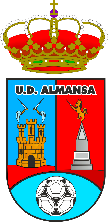                                                                                                                                                   UD.ALMANSAAlmansa a 25 de Agosto de 2017.“AIRE FRESCO EN LA UD.ALMANSA”En apenas un mes de gestión la nueva directiva del equipo almanseño va cumpliendo con los objetivos adoptados y propuestos al socio, demostrando el compromiso de ésta por cumplir paso a paso todos los objetivos marcados.En el análisis de la gestión hay que destacar varios puntos:En apenas un mes de gestión la UD.Almansa ha abonado el 60% de la deuda heredada y en breve se espera abonar la deuda atrasada que queda con jugadores y cuerpo técnico del club.Gracias a poder reducir la deuda y superar todas las dificultades encontradas, el equipo pudo inscribirse y tramitar las licencias federativas, mutualidad y reconocimientos médicos para esta temporada.La junta directiva ya puede informar de manera oficial que esta temporada se va a formar el equipo femenino de la UD.Almansa, una vez tramitada la inscripción del equipo en la segunda división autonómica de futbol sala femenino, tal y como se comprometió con los socios de la UD.Almansa.Tras el primer partido de liga el equipo consiguió sumar los tres primeros puntos, dando la alegría que nos faltaba para creer aún más en este proyecto que sigue paso a paso todos los compromisos adoptados en la asamblea de socios y que estamos seguros que con el apoyo de toda la afición, esta junta directiva logrará cumplir.Muchas gracias por la atención recibida y para cualquier consulta estaríamos encantados de que se pusieran en contacto con nosotros para solucionarla.